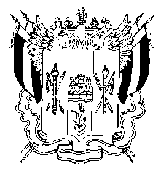 РОССИЙСКАЯ ФЕДЕРАЦИЯРОСТОВСКАЯ ОБЛАСТЬ ВЕСЕЛОВСКИЙ РАЙОНСОБРАНИЕ ДЕПУТАТОВКРАСНООКТЯБРЬСКОГО СЕЛЬСКОГО ПОСЕЛЕНИЯ                                                          РЕШЕНИЕ«31» мая 2017 г.                                   № 38                        х.Красный Октябрь     О внесении изменений в Решение от 02.11.2016№ 13 «О внесении изменений в Решениеот 19.11.2015 № 104 «О налоге на имущество физических лиц»»          В соответствии с  главой 32 «Налог на имущество физических лиц» Налогового кодекса Российской Федерации, в целях приведения муниципальных правовых актов в соответствие, с действующим законодательством, во исполнение письма ИФНС № 13 по Ростовской области № 04-10/08413 от 28.04.2017 г. «О налоге на имущество физических лиц», руководствуясь Уставом Краснооктябрьского сельского поселения,Собрание депутатов Краснооктябрьского сельского поселенияРЕШИЛО:Установить, что положения подпункта 1.1 пункта 1. Решения Собрания депутатов Краснооктябрьского сельского поселения от 02.11.2016 № 13 «О внесении изменений в Решение от 19.11.2015 № 104 «О налоге на имущество физических лиц»» распространяются на правоотношения возникшие с 01.01.2016 года:         2. Настоящее Решение вступает в силу со дня его официального опубликования.Председатель Собрания депутатов –глава Краснооктябрьскогосельского поселения                                                                      Е.И.Подольская